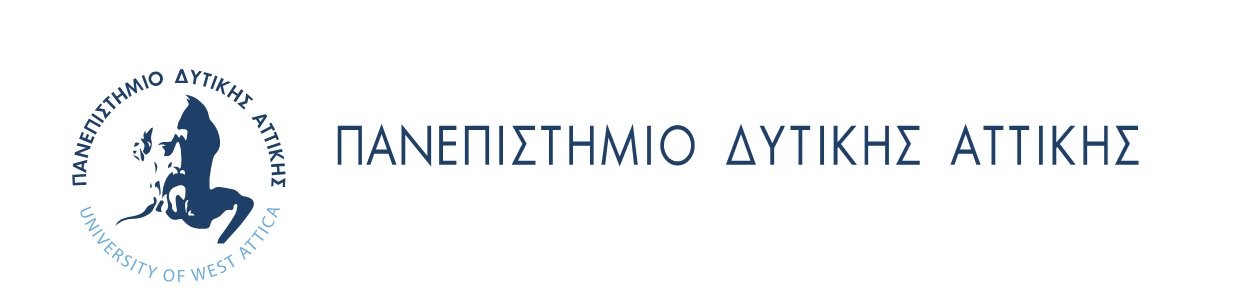 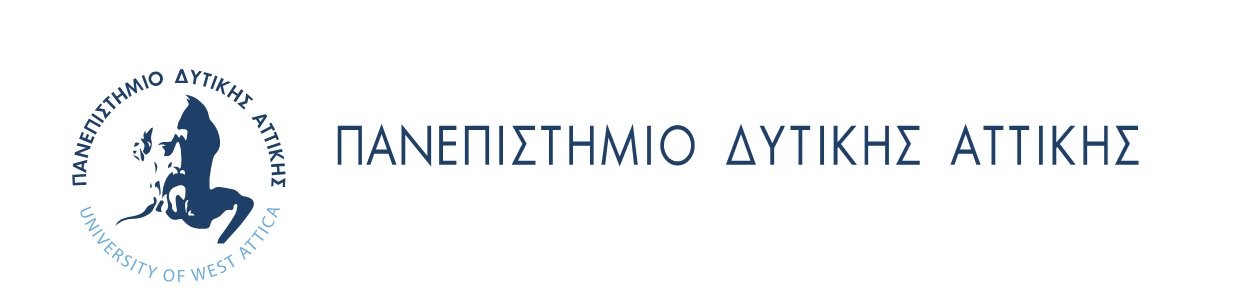 ΠΜΣ ΔΗΜΟΣΙΑ ΥΓΕΙΑ 2023-2024ΠΡΟΓΡΑΜΜΑ ΕΞΕΤΑΣΕΩΝ Α’ ΕΞΑΜΗΝΟΥΗμερομηνίαΜάθημαΠέμπτη 15/02/2024                             18.00-21.00Μεθοδολογία Αγωγής & Προαγωγής Υγείας(ΜΕΡΑΚΟΥ)Παρασκευή 16/02/2024                            18.00-21.00Βιοστατιστική(ΖΑΒΡΑΣ-ΣΕΡΓΕΝΤΑΝΗΣ)Σάββατο 17/02/2024                         10.00-12.00                      13.00-16.00Επιδημιολογία(ΚΟΡΝΑΡΟΥ)Σάββατο 17/02/2024                         10.00-12.00                      13.00-16.00Πολιτικές Δημόσιας Υγείας(ΒΑΣΙΛΑΚΟΥ-ΣΙΜΟΥ)Κυριακή 18/02/2024                             10.00-13.00Περιβάλλον & Υγεία(ΚΑΒΟΥΡΑ-ΓΙΑΚΚΟΥΠΗ-ΤΣΕΚΟΣ)